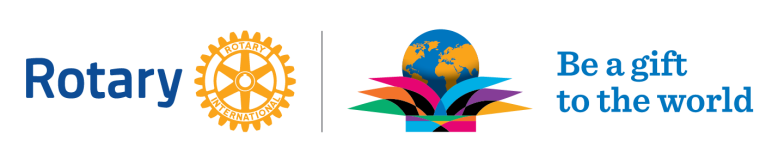 2015-2016 DISTRICT AWARDS AND RECOGNITIONDistrict World Class Club President Award(special award created by DG Philip Chong)Submission deadline: 15April 2016This award is to be presented to World Class Outstanding Club Presidents. Criteria:100% of club members including the president contribute to Rotary Foundation irrespective of the amount: Yes/No ……………Sponsor at least one new member below the age of 40: Name: …………………………………Age: ……………………..Attend a Membership/& Public Image seminar or Rotary Foundation Seminar      Circle your attendance accordinglyAttend District Conference in Chiang Mai. Yes (submit registration no) …………………..Club Presidents:Please submit your applications and provide documentary evidence that you have achieved the above criteria.=====================================================Please send completed forms IN SOFT COPYby 15 April 2016 to :DG Philip Chong  - pmkchong2@gmail.com PP Gladys Pang – gladys.is.now@gmail.com